PRACTICE SCHEDULETryouts @ Roy C Ketcham HS in Weight Room located around back of building
- Monday 2/10 		Varsity / JV Boys 			5:30p-7:30p
- Tuesday 2/11		Varsity Girls			4p-6p
- Thursday 2/13 		Novice Boys			3:30p-5:30p
- Thursday 2/13		Novice Girls				4-6p
Winter Training – Practice begins Tuesday 2/18 @ RCK Weight Room
- Varsity / JV Boys 			5:30p-7:30p
- V Girls 					4p-6p
- Novice Girls 				4p-6p
- Novice Boys 				3:30p-5:30pWCC RACE SCHEDULE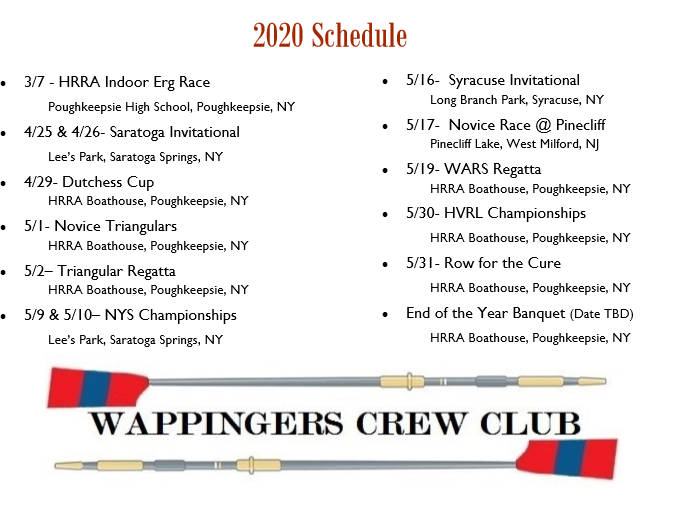 